24 октября 2014 года состоялась отчетно-выборная конференция        городской организации Профсоюза  работников народного образования и науки РФ по РТ города Ак-Довурака.В работе конференции приняли участие правовой инспектор труда, юрист Инна Сафронова, технический инспектор труда Регионального отделения Профсоюза работников народного образования и науки РФ по РТ Марина Баклагина.С докладом о деятельности городской организации Профсоюза выступила председатель городского комитета Сарыглар Татьяна Ашак-ооловна. 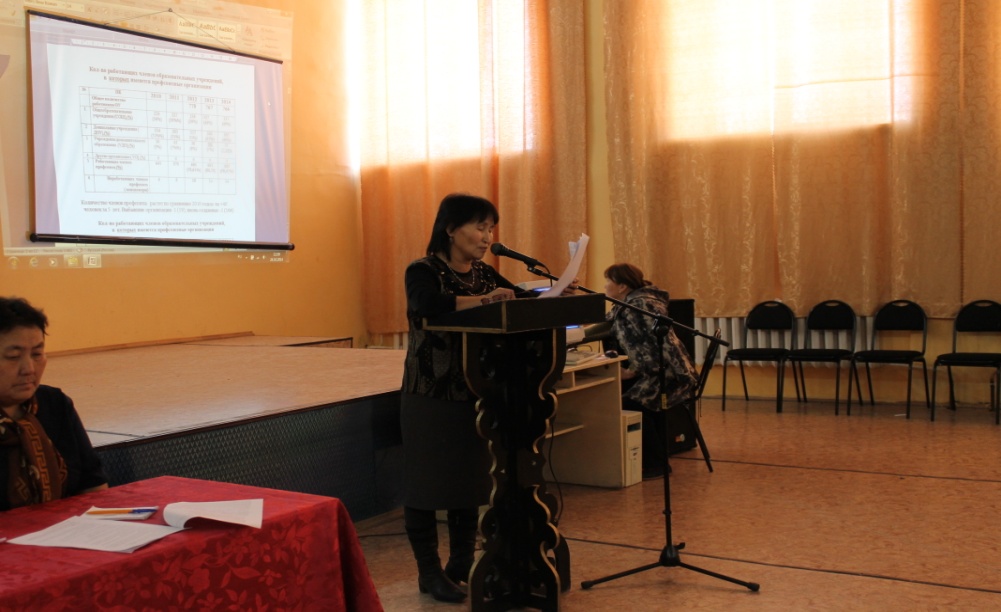 Работа городской профсоюзной организации признана удовлетворительной. По итогам открытого голосования единогласно председателем                     Ак-Довуракской городской организации Профсоюза избрана Монгуш Ч.К..Конференция завершилась награждением профсоюзного актива.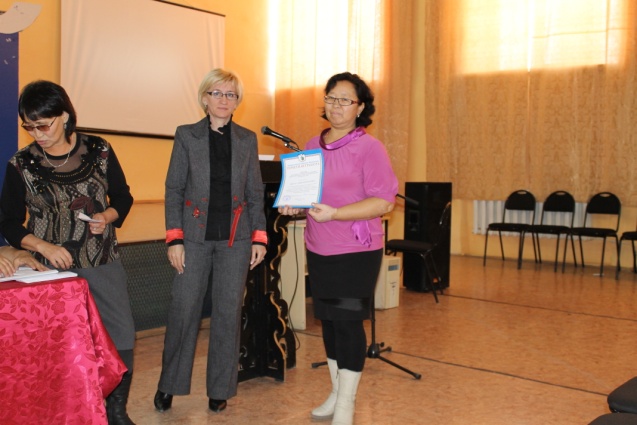 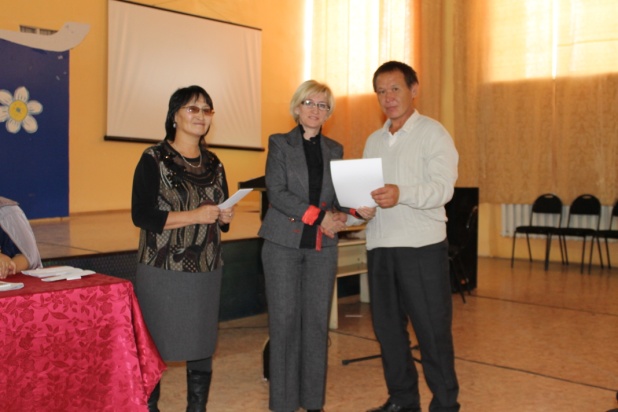 Сердечно поздравляем Чейнеш Койлаевну  и желаем здоровья, семейного благополучия и неугасаемого энтузиазма на долгие годы.